Jateng PosHalaman 1 dan 7Edisi Rabu, 11 Maret 2015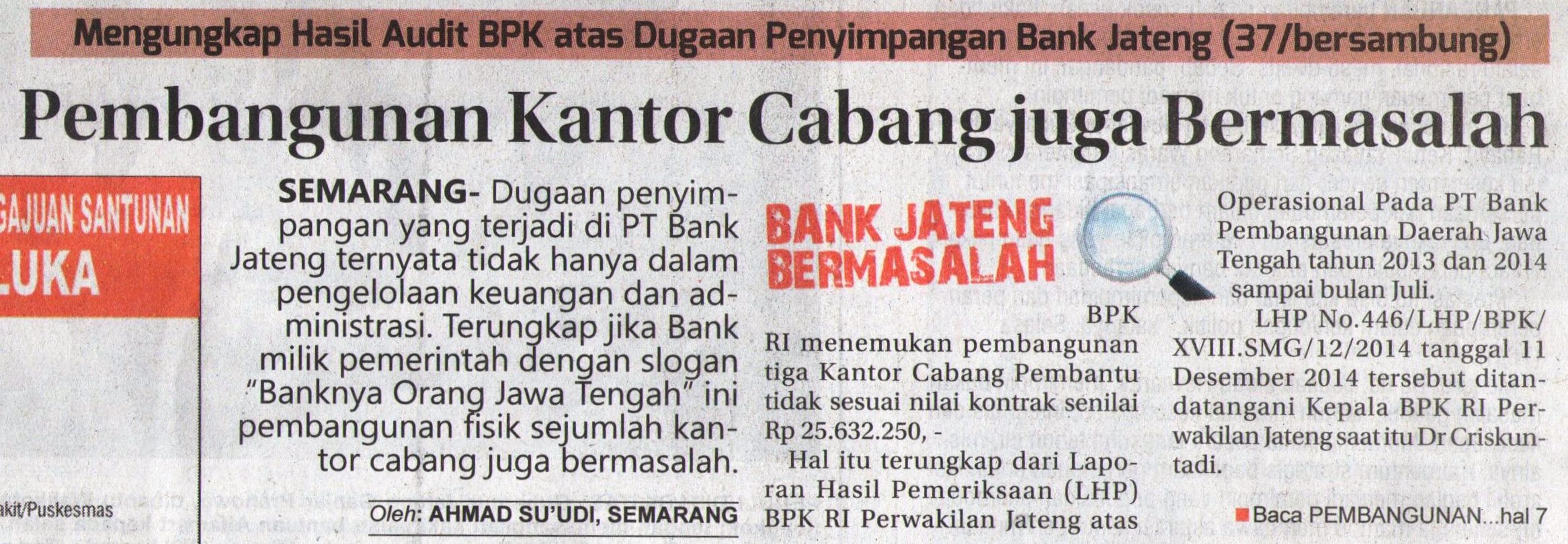 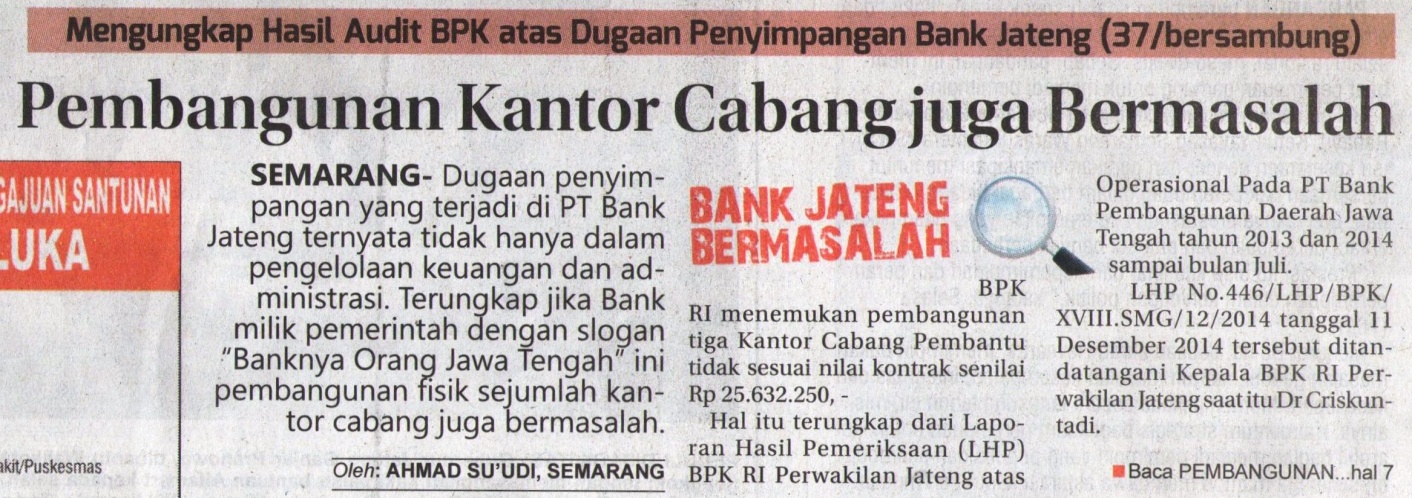 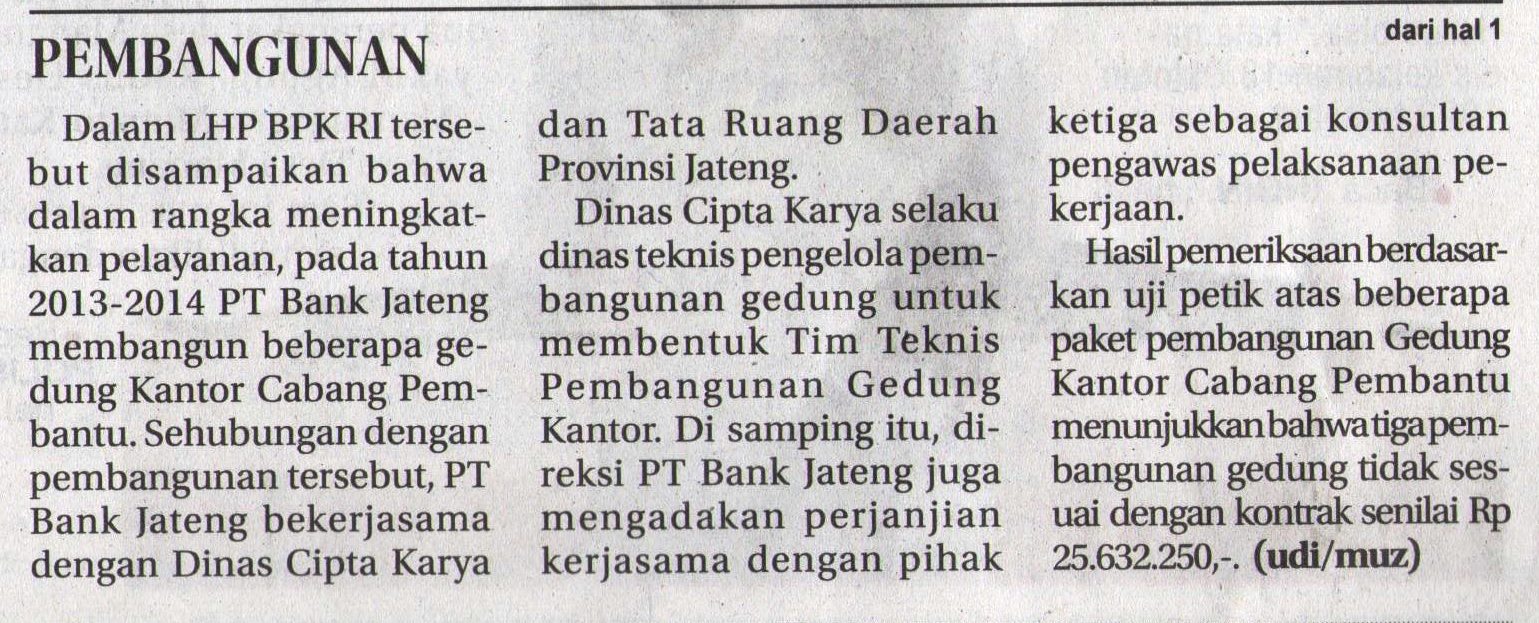 